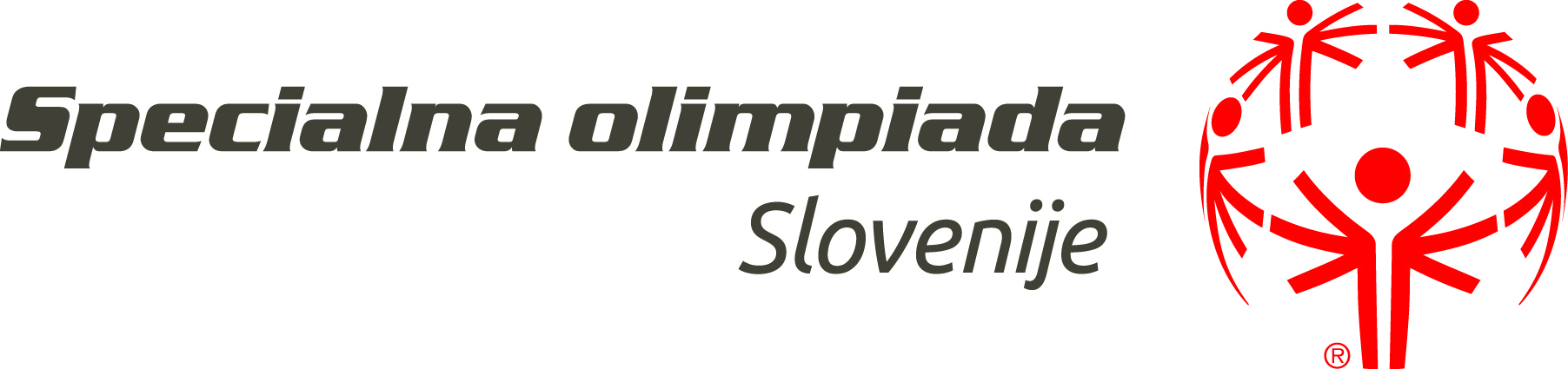 Zapisnik 3. seje Izvršnega odbora Društva specialna olimpiada Slovenije z dne              16. december 2014 ob 11. uri v prostorih CUDV Črna, Center 144, Črna.Vabljeni:člani IO SOSčlani NO SOSZveza SožitjeZŠIS, POKPrisotni: prilogaPričetek seje: 11.15Zaključek seje: 14.10Zapisala: Urška KusturaDNEVNI RED:Ugotovitev sklepčnosti in potrditev dnevnega redaPregled in potrditev sklepov 2. seje z dne 14.10.2014Dokončna potrditev odbora tekmovalcevOcene in analize:MATP vodne igre (Tanja Princes)seminar za floorball (Urška Kustura)seminar Mladi športnik (Tatjana Visočnik)evropska konferenca (Urška Kustura)košarkarski turnir, teden košarke (Aljoša Šip)zdravstveni program, Žalec (Urška Kustura)Kaznivo dejanje, aktualne informacije (Urška Kustura)Dokončna potrditev rezerv za Los Angeles 2015Kriteriji za nastop na zimskih svetovnih igrah, Schladming 2017Potrditev programa SOS 2015 in finančnega načrta 2015Določitev glavnega trenerja za nam. tenis oziroma atletiko (razpis)Potrditev razpisa za Specialno jadranje 2015Sodelovanje v projektu 5 tekov za 300 nasmehovKandidatura za organizacijo evropske konference specialne olimpijade 2016RaznoPred sejo smo se v prostorih Galerije v Črni na Koroškem udeležili otvoritve razstave Športniki CUDV Črna na svetovnih igrah specialne olimpijade. http://www.specialna-olimpiada.si/si/aktualno/1577/objava.htmlAD 1IO SOS je sklepčen. Ljubomir Miličević pozdravi vse prisotne in se zahvali za gostoljubje CUDV Črna. Urška Kustura doda točko dnevnega reda – Kandidatura za organizacijo evropske konference specialne olimpijade 2016.AD 2Ljubomir Miličević bere in komentira sklepe 2. seje z dne 14.10.2014. Urška Kustura pove, da bi video posnetke pripravili v okviru priprav in promocije svetovnih iger v LA. Za spletno stran pove, da je Lojze Adamič podal predloge, ki pa še niso bili usklajeni z izvajalci. Andreja Resman poda informacijo, da bo Zveza Sožitje program Mladi športnik vključila v 4-letni cikel. e-prijavnica in pridobitev CIP kod sta v delu. Tine Kovačič in Vinko Rešeter sta bila izbrana kot predstavnika naše regije v mednarodni zdravstveni odbor tekmovalcev in se udeležujeta konference v Washingtonu. Andreja Resman pojasnjuje svojo pritožbo na izbor ekipe za LA. Meni, da se mora uvesti telo, ki obravnava pritožbe. Urška Kustura ugotovi, da je bil odgovor na njeno pritožbo pomanjkljivo spisan, saj v njem ni bilo opredeljeno, da je pritožbo obravnavala tekmovalna komisija. Tanja Princes meni, da mora biti kot podpredsednica obveščena o dogajanju, sicer naj se ta funkcija ukine. AD 3Urška Kustura poda informacijo o celotnem odboru tekmovalcev.Gorenjska regija: Matej Istenič (VDC Sožitje Kamnik), zagovornica: Darinka Sinčič in Boštjan Pipan (CUDV Radovljica), zagovornik: Samo Čarman.Ljubljansko-dolenjska regija: Domen Bernad in Katarina Štrukelj (VDC Tončke Hočevar), zagovornik: Peter Cusma.Celjsko-koroška regija: Jožefa Drač (VDC Šentjur) in Karli Krajnc (CUDV Črna) , zagovornik: Martina Režek (VDC Šentjur).Primorsko-notranjska regija: Tone Sedmak in Božo Lušina, zagovornik: Martin Krašovec (vsi VDC Postojna)Mariborsko-pomurska regija: Nejc Medved (OŠ Minke Namestnik Sonja) in Aleksandra Kovačič (VDC Polž), zagovornik: Boris Toplak (VDC Polž).Sklep 1: Odbor tekmovalec se prvič sestane na marčevski seji. Andreja Resman poda informacijo, da se član IO Zveze Sožitje Matej Žgavec ni še udeležil nobene seje. Sklep 2: Povprašamo, kakšna je situacija glede člana IO Zveze Sožitje Mateja Žgavca. V kolikor se športnik tudi v bodoče ne bo mogel udeleževati sej, izberemo drugega predstavnika iz vrst odbora tekmovalcev.
AD 4Vodne igre MATPTanja Princes poroča o izvedbi iger, ki so bile 6. novembra v Črni. Sodelovalo je 13 ekip z 38 tekmovalci. http://www.specialna-olimpiada.si/si/aktualno/1566/objava.html Opaža, da se pojavljajo tekmovalci, ki niso primerni za ta nivo tekmovanja. Floorball seminarUrška Kustura poroča o uspešno izvedenem floorball seminarju. Tanja Princes meni, da je oprema za začetek tega športa precej draga. http://www.specialna-olimpiada.si/si/aktualno/1565/objava.htmlSeminar Mladi športnikUrška Kustura poroča o uspešno izvedenem seminarju za program Mladi športnik, katerega se je udeležilo skoraj 40 slušateljev iz različnih programov (vrtcev, društev, šol, študentov). Iz teh programov naj bi do konca šolskega leta pridobili vsaj tri nove lokalne programe, v katerih bi se program izvajal. Ljubomir Miličević ugotavlja, da se je program dobro prijel. Evropska konferencaUrška Kustura poroča o evropski konferenci specialne olimpijade. http://www.specialna-olimpiada.si/si/aktualno/1569/objava.html in http://www.specialna-olimpiada.si/si/aktualno/1570/objava.html. Pajazit Cakiči sprašuje, kaj je bilo s sprejemom pri predsedniku po evropskih igrah. Urška Kustura odgovarja, da smo za sprejem zaprosili, da pa predsednika takrat kar nekaj časa ni bilo v državi in sprejem ni bil možen. Sprejema so se posamezno udeležili nekateri športniki na sprejemih 3.12. in 9.12. Košarkarski turnir in teden košarkeUrška Kustura poroča o košarkarskih aktivnostih. http://www.specialna-olimpiada.si/si/aktualno/1576/objava.html in http://www.specialna-olimpiada.si/si/aktualno/1568/objava.html. Ljubomir Miličević ugotavlja, da je na turnirju vse teklo gladko, da pa je potrebno nekatere spremembe pravil doreči na seminarju. Zdravstveni program, promocija zdravjaUrška Kustura povzame prvo izvedbo zdr.programa promocija zdravja. Helena Gril meni, da so vprašalniki precej zahtevni, da je potrebno vključiti družine. Urška Kustura odgovarja, da bi jih morebiti v prihodnjem letu lahko, v kolikor bomo pridobili mednarodno donacijo za razširjeni program. Silvester Polc dodaja, da je bil odziv njihovih športnikov zelo dober. Vprašanje je, kako priti do staršev. Meni, da bodo le-ti prišli v matične institucije, mogoče bi kakšno predavanje, testiranje organizirali znotraj regije.Sklep: Seznanili smo se s poročilom o MATP vodnih igrah, seminarju za floorball, seminarju Mladi športnik, evropski konferenci, košarkarskem turnirju in zdravstvenem programu.AD 5Urška Kustura pove, da se na področju raziskovanja kaznivega dejanja v obdobju od zadnje seje ni zgodilo nič novega. AD 6Ljubomir Miličević poda celoten seznam delegacije za LA vključno z rezervami. Meni, da imata glede na atraktivnost discipline pri kolesarstvu prednost tekmovalca na daljših razdaljah. Nekateri člani se s kriterijem atraktivnosti ne strinjajo, vendar se glede na to, da je bila tudi ekipa izbrana na ta način (na osnovi razpisa), rezerve potrdi s kolesarjema na daljših razdaljah. Člani menijo, da moramo spremeniti tehnično izvedbo žreba. Urška Kustura pojasni, kako je bil izveden dodatni razpis za tekmovalko v balinanju ter kako je bila ugodena pritožba za trenerja juda, kjer je tekmovalna komisija v zaščito tekmovalcev in društva ugodila mestu dodatnega trenerja za judo, prvotnega (ki ga je IO SOS določil ne glede na to, da kandidat ni kandidiral za mesto trenerja juda) pa premestila na drugo trenersko mesto. Sklep: Potrjene so rezerve za nastop na poletnih svetovnih igrah, LA 2015.AD 7Ljubomir Miličević bere in komentira kriterije za nastop na zimskih svetovnih igrah v Schladmingu. Obveznosti članic so pomaknjene malo višje. Žepnine ostajajo nespremenjene. Dodan je kriterij, da mora biti tekmovalec sposoben tudi samostojne udeležbe, v kolikor njegov trener ni bil izbran v ekipo. Natančneje je opredeljena kandidatura za tekmovalca. Umaknjeni so dodatni kriteriji, pri čemer smo pridobili bolj merljive kriterije. Podobno velja tudi za trenerje, kjer je največja novost, da se trenerju za uvrstitev v ekipo »štejejo« samo tekmovalci v športu, za katerega je kandidiral (kandidira lahko samo v enem športu). Sprememba je tudi umaknjen kriterijev o prednosti trenerjev, ki se je udeležil večih domačih tekmovanj. Sklep: Sprejeli smo kriterije za nastop na zimskih svetovnih igrah v Schladmingu, ki gredo v potrditev OZ. Čistopis je priloga tega zapisnika.AD 8Dokončno je potrjen program za leto 2015, ki je priloga tega zapisnika. Potrebno je še uskladiti finančni načrt, saj je po sklepu FIHO jasno, da bo sredstev za 17.000 EUR manj, kakor načrtovano. Sklep: Potrjen je program dela za leto 2015. Dokončno ga sprejme OZ. Finančni načrt se ob rezanju sredstev FIHO dokončno potrdi na marčevski seji.AD 9Urška Kustura pove, da se je na razpis za glavnega trenerja atletika javil en kandidat – Aleš Jurčec, OŠ Stanka Vraza Ormož. Za namizni tenis ni bilo kandidata.Sklep: Aleš Jurčec je novi glavni trener za atletiko. Dokončno ga potrdi OZ. Za namizni tenis še vedno nimamo trenerja. AD 10 Urška Kustura preleti razpis za Specialno jadranje 2015, ki bo članicam posredovan v januarju 2015.Sklep: Potrdi se razpis za projekt Specialno jadranje 2015.AD 11Urška Kustura pove, da smo se s CUDV Radovljica dogovorili za sodelovanje v projektu 5 nasmehov za 300 nasmehov - http://www.specialna-olimpiada.si/si/aktualno/1556/objava.html. SOS bo služila kot nabor tekmovalcev, nosilec projekta pa bo Športna zveza Radovljica, ki je tudi oddala kandidaturo na razpis FŠ. Sklep: Potrdi se sodelovanje v projektu 5 tekov za 300 nasmehov. AD 12 Urška Kustura predstavi idejo, da bi leta 2016 organizirali evropsko konferenco, ki bi bila pred sestankom vodij delegacij za svetovne igre v Schladmingu (27.-30. 11.2016). Gre samo za kandidaturo, saj kandidirajo tudi Švicarji. Imamo ponudbo s strani Hotela Habakuk v Mariboru (zahteva je namreč bila, da bi bila konferenca zaradi bližine meje v Mariboru). Kotizacija na posameznika je okoli 500 EUR, udeležencev bi bilo okoli 100.Sklep: Potrdi se kandidatura za organizacijo evropske konference specialne olimpijade za leto 2016. AD 13Urška Kustura pove pobudo s strani karate kluba iz Ljubljane, ki ponuja tudi ukvarjanje s karatejem za osebe z motnjami v duševnem razvoju. Na nas so se obrnili po finančno in vsebinsko pomoč. Ker karate ni šport specialne olimpijade (na mednarodnem nivoju), IO SOS izrazi zadovoljstvo, da se ukvarjajo s tem športom, vendar jim SOS vsebinsko oziroma finančno ne more pomagati. Po seji je sledila prijetna novoletna pogostitev v prostorih Gasilskega doma Črna, kjer so nas postregli varovanci CUDV Črna. Naslednja seja bo v torek, 10. marca.Ljubomir Miličević						      Urška Kusturapredsednik SOS						      izvršna sekretarka SOS